2007. Новейшая историяВ 2007 году группой компаний «Борец» было приобретено ОАО «Компрессорный завод» г. Краснодар.В 2008 году Московский завод «Борец» был закрыт, а производственные мощности предприятия перенесли на площади ОАО «Компрессорный завод» г. Краснодар. Кроме технологического оборудования на ОАО «Компрессорный завод» были переданы чертежи, технология изготовления и многоступенчатая система менеджмента качества, действующие на Московском заводе «Борец».В 2010 году завод был переименован в ОАО «Компрессорный завод «Борец».На сегодняшний день ОАО «Компрессорный завод «Борец» выпускает в полном объёме две марки компрессорного оборудования: «Kosma» и «Борец», признанные надёжной и качественной техникой.ОАО «Компрессорный завод «Борец» обладает конструкторско-технологическим комплексом, оснащенной производственной и экспериментальной базой, включающей лаборатории, испытательные стенды, механообрабатывающие, сборочные, сварочные, термические цеха и участки. Ключевое звено компрессорного завода и его гордость — это литейный цех, способный выпускать до 200 тонн литейной продукции в месяц. На плавильном участке литейного цеха ОАО «Компрессорный завод «Борец» находятся индукционные печи, хорошо известной и пользующейся безупречной репутацией, американской компании Induktotherm Corp.История завода «Борец».Завод «Борец» был основан известным московским промышленником немецкого происхождения, Густавом Ивановичем Листом, в начале XIX го века, в эпоху индустриализации, культурного и духовного развития России. 20 ноября 1897 года за Бутырской заставой был построен новейший по тем временам машиностроительный завод по проекту архитектора Н. Д. Струкова, назывался тогда «Бутырский машиностроительный завод Густава Листа». Уже в первые годы существования завода начал работать конструкторский отдел, который длительное время возглавлял специалист высочайший квалификации, профессор Гетье Александр Александрович (выпускник МВТУ 1887 года, в последствии преподаватель и профессор МВТУ - сейчас МГТУ им. Баумана). Под его руководством были разработаны оригинальные конструкции, зачастую превосходившие зарубежные аналоги.1905. Первый российский компрессорНачиная свое производство с ручных пожарных насосов, а затем, выпуская поршневые и приводные центробежные насосы, Густав Лист постоянно расширял производство, продукция становилась более совершенной. К 1905 году специалистами завода создан первый агрегат для подачи воздуха под давлением, положивший начало отечественному компрессоростроению. Это были поршневые компрессора созданные по типу полученного из-за границы компрессора фирмы "Борзинг".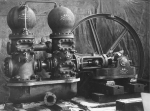 В 1918 году завод Листа был национализирован. В 1922 году, за активное участие коллектива завода в рациональном движении, "Центральная государственная комиссия по переименованию фабрик, заводов и казарм", присвоила заводу название «БОРЕЦ».В 1931 завод Борец сконструировал и начал выпускать впервые в СССР мощные (30 л.с.) плунжерные насосы для перекачивающих станций первых нефтепроводов Грозный-Туапсе и Баку-Батуми.1932 Первый в СССР вертикальный стационарный компрессорВ 1932 году конструкторы Гетье В.А. и Ерохин Н.П. создают собственную конструкцию компрессоров, в которой впервые в СССР применяется тип вертикальных двухрядных машин (вертикальный двухрядный компрессор типа 2С). В 1935 году впервые были созданы вертикальные компрессора для компрессорной добычи нефти. Впоследствии нефтепромыслы в СССР оборудовались только вертикальными компрессорами «Борец».К 1937 году завод выпускал машины 47 различных марок, начиная от простейших центробежных насосов весом в несколько десятков килограммов, заканчивая машинами-гигантами, весом в несколько десятков тонн.В то время, трудно отыскать промысел, город, район, где бы не применялись машины завода «Борец». Центробежные водяные насосы были известны самым широким отраслям промышленности. Бензиновые центробежные насосы работали на многих НПЗ. Паровые насосы питали котлы на паровозах "Северного Орджоникидзе", морских судах и ледоколах. Воздушные компрессоры нашли широкое применение на станкостроительных и машиностроительных заводах Москвы, Ленинграда, Харькова, Свердловска, в шахтах Подмосковного и Донецкого бассейнов, во всех отраслях нефтяной промышленности.1940. Первый советский горизонтальный компрессорБыло начато серийное производство этих машин для Нефтяной промышленности СССР.Начавшаяся в 1941 году Великая Отечественная Война совершенно меняет весь облик завода. Завод вынужден прервать выпуск мирной продукции и полностью переходит на выпуск военной продукции, однако уже с конца 1942 года начинает восстанавливаться выпуск компрессоров, а потом и насосов, и к январю 1945 по выпуску достиг довоенного уровня.1947 в ознаменование пятидесятилетия завода Указом Президиума Верховного Совета, завод был награжден Орденом Ленина. Первую послевоенную пятилетку 1945-1950 завод выполнил досрочно. На заводе внедряется ряд организационно-технических мероприятий, новые технологии, механизация трудоемких процессов. Были начаты экспортные поставки.1950 Первые в СССР передвижные компрессорные станцииВ 1950 году была создана первая опытная отечественная передвижная компрессорная установка высокого давления УКП-80, давлением воздуха 80-100 атм., не имевшая себе равных в мировом компрессоростроении того времени. Конструкторами завода «Борец» было положено начало целого направления в компрессоростроении, которое активно развивается и по сей день.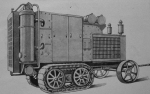 В середине 60-х годов отдел главного конструктора завода разработал вдвое более мощную и 10 раз более быстроходную передвижную компрессорную станцию КС 16/1000, производство которой передано на Краснодарский компрессорный завод (в настоящее время ОАО «Компрессорный завод «Борец» г. Краснодар, входящий в группу компаний «Борец»)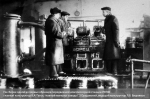 1956. Гелиевые компрессорыМеняется вся структура выпуска продукции по заводу. Значительно увеличивается удельный вес машин, предстоит освоить 23 типа новых машин. Специалистами завода был выполнен специальный заказ Академии наук СССР на изготовление гелиевых компрессоров.1957. Угловые компрессоры (1955-1957)Разработаны угловые воздушные компрессоры общего назначения, на базах которых создан нормальный параметрический ряд машин с обеспечением взаимозаменяемости большинства узлов и деталей.1959. Газовые компрессорыВ июле 1959 на базе воздушных угловых компрессоров был собраны и испытаны газовые компрессоры для нужд химической промышленности.1963. Компрессоры без смазки цилиндров и сальниковВпервые в стране разработаны компрессоры без смазки цилиндров и сальников, позволяющие получать чистый сжатый воздух без примесей масла.1977. Оппозитные компрессорыНачат выпуск новых оппозитных компрессоров на базе М40-2.1982. Передвижная компрессорная станция СД-9/101Взамен станции ПКС-100 была создана новая передвижная компрессорная станция СД-9/101.1983. Компрессоры для газонаполнительных станцийВпервые в стране были разработаны компрессоры для заправки автомобилей природным газом.1986 год. Завод переживает второе рождение. Проводится комплексная реконструкция и техническое перевооружение на основе новейших технологий, средств механизации и автоматизации. Проводится полная перепланировка механического цеха по производству компрессоров с одновременным выводом низкопроизводительного и морально устаревшего оборудования и вводом высокоэффективных станков с ЧПУ станков типа «обрабатывающий центр» отечественного и зарубежного производства. Реконструируется литейных цех, ведётся строительство и техническая подготовка для ввода новой испытательной станции компрессоров. Работы по реконструкции ведутся без остановки производства с одновременным увеличением выпуска и освоением новых видов продукции. Для обработки одной из базовых деталей компрессора — рамы, организована линия рам оппозитных компрессоров, в которой агрегатные и специальные станки оснащены многоинструментальными наладками. Специальные круглофрезерные станки с ЧПУ обеспечивают повышение производительности при обработке шатунных шеек коленчатого вала в 5-6 раз по сравнению с точением. На заводе была внедрена в промышленную эксплуатацию подситема АСУП «Оперативное планирование, учёт и управление производством».